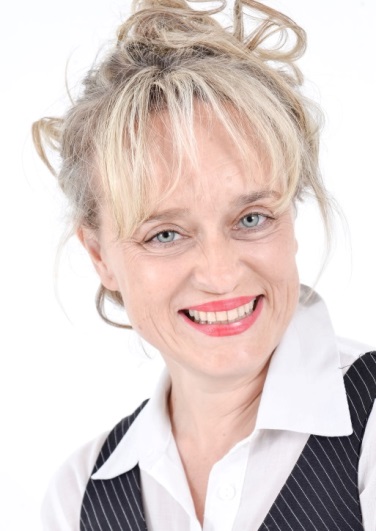 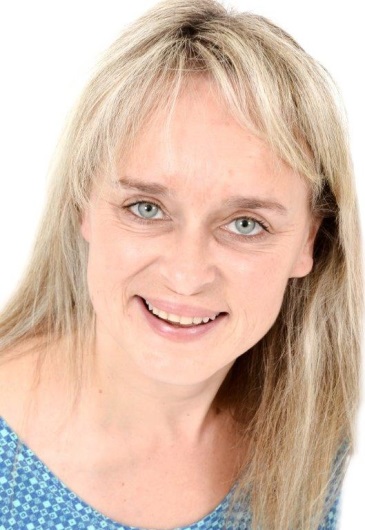 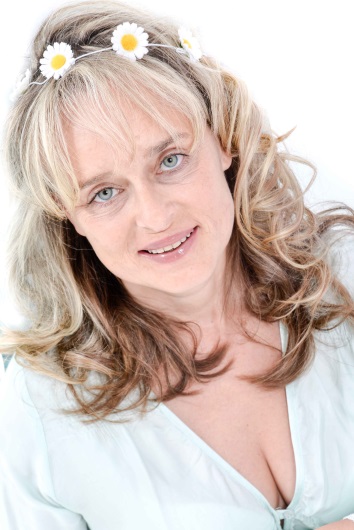 ILSE VAN NIEKERKDOB: 19 February 1967                                                                             
Height: 1,64m                                                                                                               Hair: Light Brown/Blond                                                                                            
Eyes: Green                                                                                                           Languages: Afrikaans, English.                                                                                 Accents: Afrikaans (standard, all different dialects, formal accent); English (South African accent)TRAINING:ACT Cape Town	Acting for film – Level 3			Nicola Hanekom	2015ACT Cape Town	Meisner, camera acting, film technique.	Tamryn Speirs		2015		ACT Cape Town	Standard American Accent Workshop		Robyn Scott		2015Screenact Studio	Acting for camera				Aletta Bezuidenhout 	2013-4 											Tony Perris			ADK			4 year Diploma	 - Theatre			Maree Grobler		1985, 1986,												1987, 1989.												Refresher 2004THEATRE:People are living there	Milly				USAT			1986Vroue van Troje	Kassandra			USAT			1985Die Voelkou	Wilde Een			Framesby HS		1984		COMMERCIALS:Coronation (South Africa)	Mom				Star Films		2016	FILM:Nature	Karen		AFDA 3rd year Graduation Film		2015				SKILLS:Cycling (Mountain and road bicycle)PhotographyYogaCan operate hand gun and rifleKnit and crochetHorseriding – a littlePractised as an attorneySocial workerPilates